CURRICULUM VITAE FOR PRIMROSE PANAI ZIJENAH-CHIKOWORE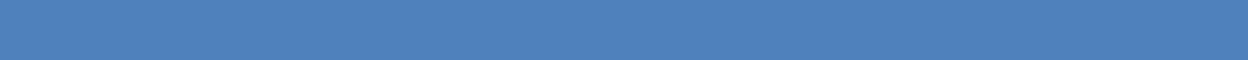 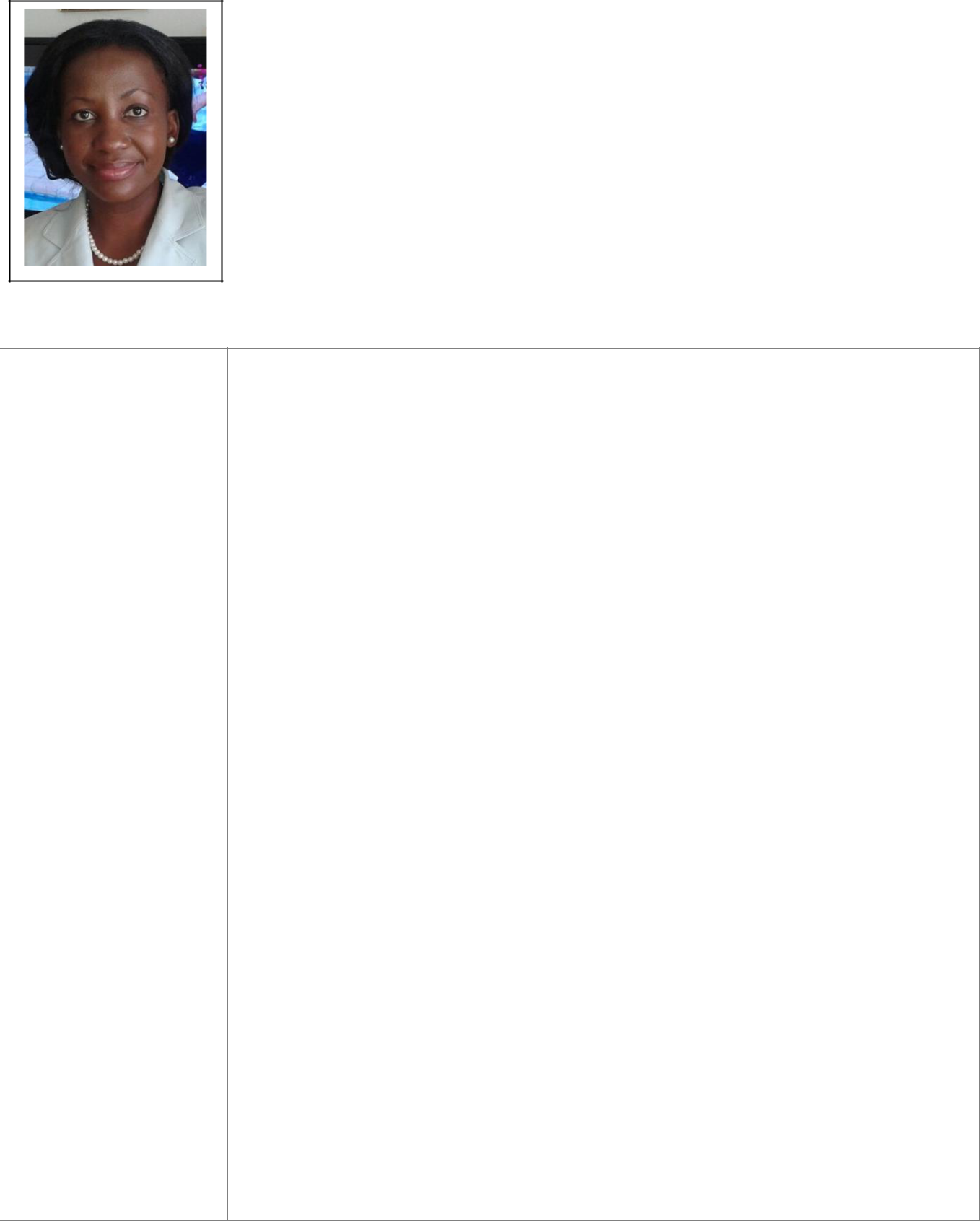 2006 - 2010 Consultant and Event planner at Corporate Branding Consultancy, Harare. Responsible for:Events Management and Branding, New Business Development, Marketing, Market Research and Public Relations Consultancy.2004 - 2006. Public Relations (PR) Consultant at Words & Images Corporate1CURRICULUM VITAE FOR PRIMROSE PANAI ZIJENAH-CHIKOWORECURRICULUM VITAE FOR PRIMROSE PANAI ZIJENAH-CHIKOWORE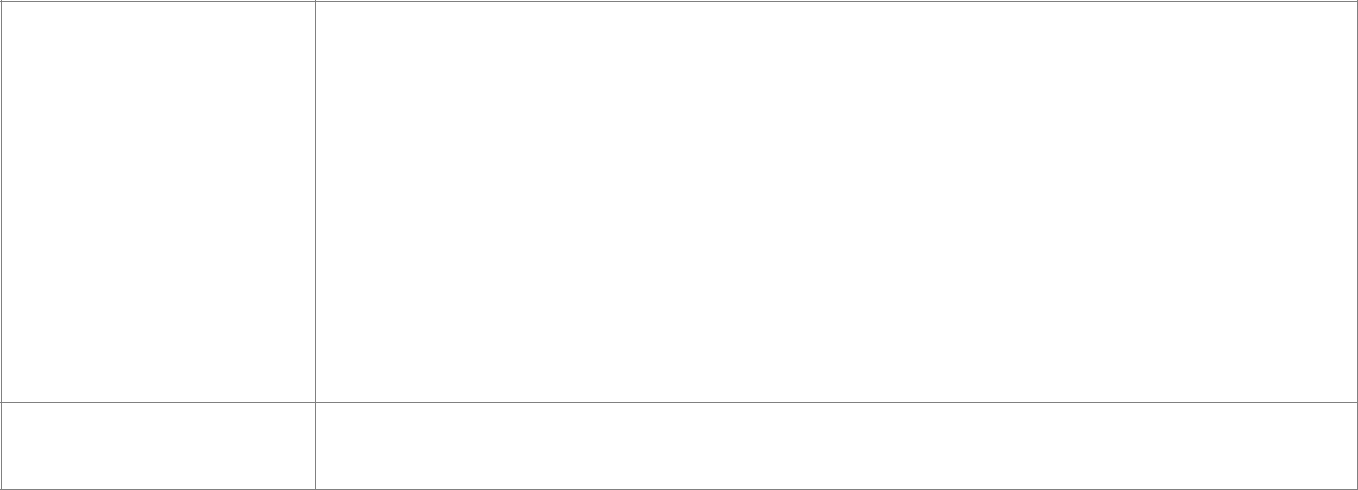 Writing and Presentation Skills: Zimbabwe Open UniversityMEASURE Evaluation online course on M&E FundamentalsBio-banking and Research Course: African Institute of Biomedical Science and Technology (AiBST)Ethical Issues In International Health Research In Africa: Biomedical Research and Training InstituteWriting and Presentation Skills Course: University of ZimbabweResource Mobilisation Strategies and Implementation: Chinhoyi University of Technology3Name:Primrose Panai ChikoworePrimrose Panai ChikoworePrimrose Panai ChikoworeDate of Birth:17 July 198017 July 198017 July 1980Marital Status:MarriedMarriedMarriedCountry of Birth:ZimbabweZimbabweZimbabweResidential Address:     5 Shato Crescent, Zengeza 1, Chitungwiza.Residential Address:     5 Shato Crescent, Zengeza 1, Chitungwiza.Residential Address:     5 Shato Crescent, Zengeza 1, Chitungwiza.Residential Address:     5 Shato Crescent, Zengeza 1, Chitungwiza.Mobile Telephone:0733453019/0718408438/ 07785614920733453019/0718408438/ 07785614920733453019/0718408438/ 0778561492E-mail Address:zijenap@gmail.comzijenap@gmail.comWork prioritiesMeticulous  English/Shona  translation,  localisation,  transcription  andMeticulous  English/Shona  translation,  localisation,  transcription  andMeticulous  English/Shona  translation,  localisation,  transcription  andMeticulous  English/Shona  translation,  localisation,  transcription  andproofreading with 11 years’ experience. Effective knowledge managementproofreading with 11 years’ experience. Effective knowledge managementand communication. Producing quality research, concept papers, policyand communication. Producing quality research, concept papers, policybriefs, reports or any publications as required in line with the organisationalbriefs, reports or any publications as required in line with the organisationalmandate. Team management and playing for maximum success in the workmandate. Team management and playing for maximum success in the workenvironment.environment.Competent in Adobe In Design, MS Office Suite and related design packges.Competent in Adobe In Design, MS Office Suite and related design packges.Professional2010 – 2020 Technical Officer.2010 – 2020 Technical Officer.experience2010 – 2020 Technical Officer.2010 – 2020 Technical Officer.experienceFocal person/link for  Rapid Results Initiatives;  Servicing various Committees of Council (National Research Priorities  Servicing various Committees of Council (National Research Prioritiesand Strategic Planning, Research Control and Coordination);  Writing concept papers, policy briefs, minutes and reports as required  Writing concept papers, policy briefs, minutes and reports as requiredby the Council;  Media liaison: managing media interviews for the Board and  Media liaison: managing media interviews for the Board andManagement;Preparing  speeches  and  presentations;  Collecting  research  andtechnical information for the Council;  Preparing publicity information, i.e. brochures, newsletters;  Preparing publicity information, i.e. brochures, newsletters;advertisements; documentaries and annual reports;  Organising committee meetings workshops, seminars and biennial  Organising committee meetings workshops, seminars and biennialSymposia (Resource Mobilisation);  Proof-reading of publications;  Proof-reading of publications;Ethical review of research applications.Communications, Harare. Responsible for:Communications, Harare. Responsible for:Communications, Harare. Responsible for:Communications, Harare. Responsible for:Communications, Harare. Responsible for:Execution of PR /media programmes and events management forExecution of PR /media programmes and events management forExecution of PR /media programmes and events management forExecution of PR /media programmes and events management forclients in the Environment, Health, Agriculture, Mining, Manufacturingclients in the Environment, Health, Agriculture, Mining, Manufacturingclients in the Environment, Health, Agriculture, Mining, Manufacturingand Hospitality sectors.and Hospitality sectors.  Desktop publishing i.e. production of newsletters and magazines on  Desktop publishing i.e. production of newsletters and magazines on  Desktop publishing i.e. production of newsletters and magazines on  Desktop publishing i.e. production of newsletters and magazines on  Desktop publishing i.e. production of newsletters and magazines onbehalf of clients and translation of publications into Shona/English orbehalf of clients and translation of publications into Shona/English orbehalf of clients and translation of publications into Shona/English orvice versa.Facilitation  of  media  relations  programmes,  including  mediaFacilitation  of  media  relations  programmes,  including  mediaFacilitation  of  media  relations  programmes,  including  mediaFacilitation  of  media  relations  programmes,  including  mediamonitoring.ConsultancyJune 2010 to date: English/Shona Translation, Transcription and ProofreadingJune 2010 to date: English/Shona Translation, Transcription and ProofreadingJune 2010 to date: English/Shona Translation, Transcription and ProofreadingJune 2010 to date: English/Shona Translation, Transcription and ProofreadingJune 2010 to date: English/Shona Translation, Transcription and ProofreadingJune 2010 to date: English/Shona Translation, Transcription and ProofreadingJune 2010 to date: English/Shona Translation, Transcription and ProofreadingJune 2010 to date: English/Shona Translation, Transcription and ProofreadingJune 2010 to date: English/Shona Translation, Transcription and ProofreadingJune 2010 to date: English/Shona Translation, Transcription and ProofreadingServices Services Services Services Services June 2009: Communication skills training for leaders at Christ EmbassyJune 2009: Communication skills training for leaders at Christ EmbassyJune 2009: Communication skills training for leaders at Christ EmbassyJune 2009: Communication skills training for leaders at Christ EmbassyJune 2009: Communication skills training for leaders at Christ EmbassyChurch in Chitungwiza.Church in Chitungwiza.Church in Chitungwiza.March 2008: Customer Care training for Chikos’ Supermarket in Harare,March 2008: Customer Care training for Chikos’ Supermarket in Harare,March 2008: Customer Care training for Chikos’ Supermarket in Harare,March 2008: Customer Care training for Chikos’ Supermarket in Harare,March 2008: Customer Care training for Chikos’ Supermarket in Harare,Zimbabwe.Zimbabwe.Zimbabwe.July 2006: Media Relations for Zimbabwe Fertilizer Company.July 2006: Media Relations for Zimbabwe Fertilizer Company.July 2006: Media Relations for Zimbabwe Fertilizer Company.July 2006: Media Relations for Zimbabwe Fertilizer Company.July 2006: Media Relations for Zimbabwe Fertilizer Company.June 2006: Re-branding of Chitungwiza Central Hospital in Zimbabwe.June 2006: Re-branding of Chitungwiza Central Hospital in Zimbabwe.June 2006: Re-branding of Chitungwiza Central Hospital in Zimbabwe.June 2006: Re-branding of Chitungwiza Central Hospital in Zimbabwe.June 2006: Re-branding of Chitungwiza Central Hospital in Zimbabwe.2005:  Team consultants for the Association of Healthcare Funders of2005:  Team consultants for the Association of Healthcare Funders of2005:  Team consultants for the Association of Healthcare Funders of2005:  Team consultants for the Association of Healthcare Funders of2005:  Team consultants for the Association of Healthcare Funders ofZimbabwe Inaugural Congress.Zimbabwe Inaugural Congress.Zimbabwe Inaugural Congress.Zimbabwe Inaugural Congress.2004-2006:  Media  monitoring  Services  for  BAT  Zimbabwe  and  Cresta2004-2006:  Media  monitoring  Services  for  BAT  Zimbabwe  and  Cresta2004-2006:  Media  monitoring  Services  for  BAT  Zimbabwe  and  Cresta2004-2006:  Media  monitoring  Services  for  BAT  Zimbabwe  and  Cresta2004-2006:  Media  monitoring  Services  for  BAT  Zimbabwe  and  CrestaHospitality Zimbabwe.Hospitality Zimbabwe.Hospitality Zimbabwe.2004-2006 Team consultant for the Hospitality Association of Zimbabwe2004-2006 Team consultant for the Hospitality Association of Zimbabwe2004-2006 Team consultant for the Hospitality Association of Zimbabwe2004-2006 Team consultant for the Hospitality Association of Zimbabwe2004-2006 Team consultant for the Hospitality Association of ZimbabweAnnual Congress.Research PapersTrends in Health Research in Zimbabwe (2015)Trends in Health Research in Zimbabwe (2015)Trends in Health Research in Zimbabwe (2015)Trends in Health Research in Zimbabwe (2015)Trends in Health Research in Zimbabwe (2015)Trends in Health Research in Zimbabwe (2015)Trends in Health Research in Zimbabwe (2015)Trends in Health Research in Zimbabwe (2015)Trends in Health Research in Zimbabwe (2015)Trends in Health Research in Zimbabwe (2015)Research for Entrepreneurship: Bringing Innovation to the MarketplaceResearch for Entrepreneurship: Bringing Innovation to the MarketplaceResearch for Entrepreneurship: Bringing Innovation to the MarketplaceResearch for Entrepreneurship: Bringing Innovation to the MarketplaceResearch for Entrepreneurship: Bringing Innovation to the Marketplace(2017)(2017)Educational2004 BA Hons English and Communication at Midlands State University,2004 BA Hons English and Communication at Midlands State University,2004 BA Hons English and Communication at Midlands State University,2004 BA Hons English and Communication at Midlands State University,2004 BA Hons English and Communication at Midlands State University,curriculum2004 BA Hons English and Communication at Midlands State University,2004 BA Hons English and Communication at Midlands State University,2004 BA Hons English and Communication at Midlands State University,2004 BA Hons English and Communication at Midlands State University,2004 BA Hons English and Communication at Midlands State University,curriculumZimbabwe. Awarded Upper 2Zimbabwe. Awarded Upper 2Zimbabwe. Awarded Upper 2ndClass(2.1)Zimbabwe. Awarded Upper 2Zimbabwe. Awarded Upper 2Zimbabwe. Awarded Upper 2Class(2.1)2015  Certificate  in  Business  Administration,  Heriot  Watt  University,2015  Certificate  in  Business  Administration,  Heriot  Watt  University,2015  Certificate  in  Business  Administration,  Heriot  Watt  University,2015  Certificate  in  Business  Administration,  Heriot  Watt  University,2015  Certificate  in  Business  Administration,  Heriot  Watt  University,Edinburgh Business School, Scotland.Edinburgh Business School, Scotland.Edinburgh Business School, Scotland.Edinburgh Business School, Scotland.Edinburgh Business School, Scotland.Current Studies: Master in Business Administration, Heriot Watt University,Current Studies: Master in Business Administration, Heriot Watt University,Current Studies: Master in Business Administration, Heriot Watt University,Current Studies: Master in Business Administration, Heriot Watt University,Current Studies: Master in Business Administration, Heriot Watt University,Edinburgh Business School, Scotland.Edinburgh Business School, Scotland.Edinburgh Business School, Scotland.Edinburgh Business School, Scotland.Edinburgh Business School, Scotland.TrainingWriting and copy-editing course: Tribune NewspapersWriting and copy-editing course: Tribune NewspapersWriting and copy-editing course: Tribune NewspapersWriting and copy-editing course: Tribune NewspapersWriting and copy-editing course: Tribune NewspapersWriting and copy-editing course: Tribune Newspapers Proof reading and translation course: Tribune Newspapers Proof reading and translation course: Tribune Newspapers Proof reading and translation course: Tribune Newspapers Proof reading and translation course: Tribune Newspapers Proof reading and translation course: Tribune Newspapers Introduction  to  Intellectual  Property,  Technology  Transfer  and Introduction  to  Intellectual  Property,  Technology  Transfer  and Introduction  to  Intellectual  Property,  Technology  Transfer  and Introduction  to  Intellectual  Property,  Technology  Transfer  and Introduction  to  Intellectual  Property,  Technology  Transfer  andCommercialisation:Southern  African  research  &  InnovationManagement Association  (SARIMA)Management Association  (SARIMA)Management Association  (SARIMA) Research Ethics and Integrity: SARIMA Research Ethics and Integrity: SARIMA Research Ethics and Integrity: SARIMA Research Ethics and Integrity: SARIMA Research Ethics and Integrity: SARIMA Research and Innovation Management: SARIMA Research and Innovation Management: SARIMA Research and Innovation Management: SARIMA Research and Innovation Management: SARIMA Research and Innovation Management: SARIMA2REFEREESAvailable on request